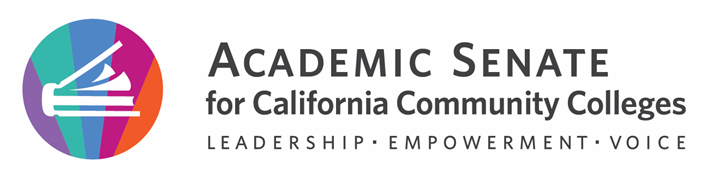 Stanback-Stroud Diversity Award – Rubric Creating an inclusive and supportive campus climate (score 0-4)Implementing effective teaching and learning strategies (score 0-4)Fostering student engagement in campus life (score 0-4)Evidence of diversity, equity and inclusivity activities (0-5)Facilitating student access, retention, and success (score 0-5)Overall total: Possible 22Stanback-Stroud Diversity Award – Rubric 012345a. Creating an inclusive and supportive campus climate (0-4)Not presentListed contributions of creating an inclusive and supporting campus climate but lacks supporting detailMinimal quantitative OR qualitative evidence of creating an inclusive and supporting campus climateSome quantitative AND qualitative evidence of creating an inclusive and supporting campus climateSignificant quantitative AND qualitative evidence of a broad and sustained effort to create an inclusive and supportive campus climate--b. Implementing effective teaching and learning strategies (0-4)Not presentListed implementing effective teaching and learning strategies but lacks supporting detailMinimal quantitative OR qualitative evidence of implementing effective teaching and learning strategiesSome quantitative AND qualitative evidence of implementing effective teaching and learning strategiesSignificant quantitative AND qualitative evidence a broad and sustained effort to implement effective teaching and learning strategies--c. Fostering student engagement in campus life (0-4)Not presentListed contributions to student engagement but lacks supporting detailMinimal quantitative OR qualitative evidence of the contribution to student engagementSome quantitative AND qualitative evidence of the contribution to student engagementSignificant quantitative AND qualitative evidence of widespread student engagement in a sustained manner--d. Evidence of diversity, racial/ethnic equity, and inclusivity activities (0-5)Not PresentListed evidence of diversity, racial/ethnic equity and inclusion activities but lacks supporting detailMinimal quantitative OR qualitative evidence of activities leading to increased diversity, racial/ethnic equity, and inclusionSome quantitative AND qualitative evidence of activities leading to increased diversity, racial/ethnic equity, and inclusionSignificant quantitative AND qualitative evidence of a broad pattern of activities leading to diversity, racial/ethnic equity, and inclusionExemplary quantitative AND qualitative evidence of a comprehensive pattern of activities that demonstrate diversity, racial/ethnic equity, and inclusionf. Facilitating student access, retention, and success (0-5)Not presentListed activities leading to increased student access, retention, and success but lacks supporting detailMinimal quantitative OR qualitative evidence of activities leading to increased student access, retention, and successSome quantitative AND qualitative evidence of activities leading to increased student access, retention, and successSignificant quantitative AND qualitative evidence of a broad pattern of activities leading to increased student access, retention, and success Exemplary quantitative AND qualitative evidence of a comprehensive pattern of activities that demonstrate increased student access, retention, and success